NÁRODNÁ RADA SLOVENSKEJ REPUBLIKY	VIII. volebné obdobieČíslo: CRD-136/2021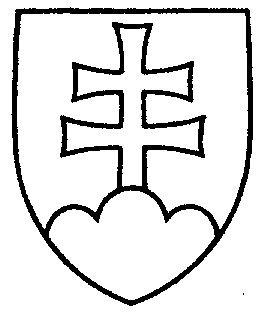 541UZNESENIENÁRODNEJ RADY SLOVENSKEJ REPUBLIKYz 27. januára 2021k doplneniu programu 23. schôdze Národnej rady Slovenskej republiky	Národná rada Slovenskej republikyna návrh štyroch poslaneckých klubov za hnutie OĽANO, za hnutie SME RODINA, za stranu SaS a za stranu ZA ĽUDÍ	podľa § 24 ods. 5 zákona Národnej rady Slovenskej republiky č. 350/1996 Z. z. o rokovacom poriadku Národnej rady Slovenskej republiky v znení neskorších predpisov	so všeobecným súhlasom	z a r a ď u j e	do programu 23. schôdzeNávrh vlády na skrátené legislatívne konanie o vládnom návrhu zákona, ktorým sa dopĺňa zákon č. 67/2020 Z. z. o niektorých mimoriadnych opatreniach vo finančnej oblasti v súvislosti so šírením nebezpečnej nákazlivej ľudskej choroby COVID-19 v znení neskorších predpisov (tlač 418)Vládny návrh zákona, ktorým sa dopĺňa zákon č. 67/2020 Z. z. o niektorých mimoriadnych opatreniach vo finančnej oblasti v súvislosti so šírením nebezpečnej nákazlivej ľudskej choroby COVID-19 v znení neskorších predpisov (tlač 419) – prvé čítanie.    Boris  K o l l á r   v. r.    predsedaNárodnej rady Slovenskej republikyOverovatelia:Petra  H a j š e l o v á   v. r. Jana  V a ľ o v á   v. r.